CV/RESUME       Alena Kalinic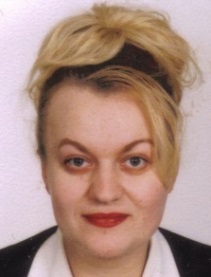 Address: 		Kurilovac 7, 47280, Ozalj, CroatiaPhone: 		+385 98 93 666 72Email: 		alena.klimava@gmail.comSkype: 		kuferak77SERVICES: 			Translation, Proofreading, Editing, TranscriptionMOTHER TONGUE: 		Russian, BelarusianSOURCE LANGUAGES: 	English, French, Croatian, Serbian ( Cyrillic,  Latin),                            	                                                      UkrainianTARGET  LANGUAGES: 	Russian, Belarusian, EnglishSPECIALISATIONS:		Advertising & promotion, business, contracts, clinical trials, education, energy, entertainment, financial, globalization, government-related, immigration, legal, manufacturing, marketing, media, medical, patents, religion, telecommunications, travel & tourism, marketing, economics etc. EXPERIENCE2013-presentFreelance Тranslator & ProofreaderTranslation Agency- JANUS Worldwide Inc.  Moscow  (Russia)2012-presentFreelanceTranslator & ProofreaderTranslation Agency- VIRTUALNI  ASSISTENT d.o.o. Zagreb-Sesvete (Croatia)2012-presentFreelanceTranslator & ProofreaderTranslation Agency- ALPHA TRANSLATIONS CANADA Inc. (Canada)2011-presentFreelanceTranslator & ProofreaderTranslation Agency- EUROLANGUAGE sudski tumači i prevoditelji d.o.o.Zagreb (Croatia)2011-presentFreelanceTranslator & ProofreaderTranslation Agency- EURIDEAS LINGUISTIC SERVICES Ltd.Brussels (Belgium)2011-presentFreelanceTranslator & ProofreaderTranslation Agency- ROSETTA TRANSLATION,London (United Kingdom)2009-presentFreelanceTranslator & ProofreaderTranslation Agency- KALINIĆ d.o.o.  Ozalj (Croatia)2008-presentFreelanceTranslator & ProofreaderTranslation Agency- PALIJAN d.o.o.Zagreb (Croatia)2004-2008Translator & InterpreterThe Republican Research Centre for Radiation Medicine and Human EcologyGomel (Belarus)2005-2006FreelanceTranslator & InterpreterGomel Sport SocietyGomel (Belarus)2004-2005FreelanceTranslator & InterpreterThe Centre for Education LEADERGomel (Belarus)2003FreelanceTranslator & InterpreterBelarusian Dutch-Health Information CentreGomel (Belarus)2002-2003FreelanceTranslator & InterpreterThe US Bureau of Educational and Cultural AffairsUnited States Embassy Minsk (Belarus)2002-2003Freelance Translator & Interpreter/Program CoordinatorIREX ( International Research and Exchange Board)Minsk (Belarus)1999-2004Translator & InterpreterPublic Association Gomel Regional Centre of Social andPsychological Support DUKHOVNOSTGomel (Belarus)1997-1999Translator & InterpreterWorld Vision Belarus, the representative office of World Vision International Gomel (Belarus)EDUCATION 